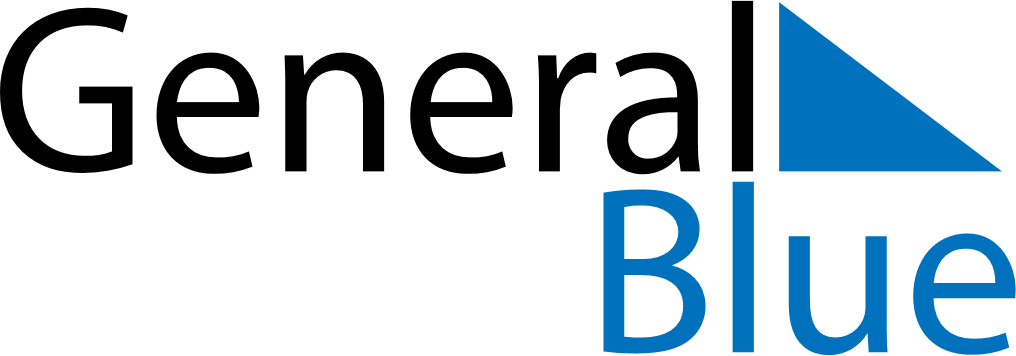 Daily Planner April 12, 2027 - April 18, 2027Daily Planner April 12, 2027 - April 18, 2027Daily Planner April 12, 2027 - April 18, 2027Daily Planner April 12, 2027 - April 18, 2027Daily Planner April 12, 2027 - April 18, 2027Daily Planner April 12, 2027 - April 18, 2027Daily Planner April 12, 2027 - April 18, 2027Daily Planner MondayApr 12TuesdayApr 13WednesdayApr 14ThursdayApr 15FridayApr 16 SaturdayApr 17 SundayApr 18MorningAfternoonEvening